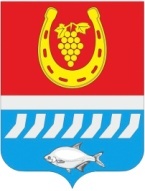 СОБРАНИЕ ДЕПУТАТОВ ЦИМЛЯНСКОГО РАЙОНАРЕШЕНИЕНа основании поступившего заявления муниципального образования «Новоцимлянское сельское поселение» от 04.09.2019 № 102/18/173, в соответствии с Федеральным законом от 06.10.2003 № 131-ФЗ «Об общих принципах организации местного самоуправления в Российской Федерации», пунктом 3 статьи 62 Устава муниципального образования «Цимлянский район», в целях благоустройства территории Новоцимлянского сельского поселения, Собрание депутатов Цимлянского районаРЕШИЛО:1. Утвердить перечень муниципального имущества, предлагаемого к передаче из муниципальной собственности муниципального образования «Цимлянский район», в муниципальную собственность муниципального образования «Новоцимлянское сельское поселение», согласно приложению.2. Настоящее решение вступает в силу с момента его официального опубликования.3. Контроль за исполнением решения возложить на комиссию по бюджету, налогам и собственности Собрания депутатов Цимлянского района. Председатель Собрания депутатов – глава Цимлянского района                                                                Л.П. ПерфиловаПриложение к решениюСобрания депутатов Цимлянского районаот 19.09.2019 № 231ПЕРЕЧЕНЬмуниципального имущества, предлагаемого к передаче из муниципальной собственности муниципального образования «Цимлянский район» в муниципальную собственность муниципального образования«Новоцимлянское сельское поселение»Председатель Собрания депутатов – глава Цимлянского района                                                               Л.П. Перфилова19.09.2019№ 231г. ЦимлянскОб утверждении перечня имущества, предлагаемого к передаче из муниципальной собственности муниципального образования «Цимлянский район» в муниципальную собственность муниципального образования «Новоцимлянское сельское поселение»№ 
п/пНаименование и характеристики передаваемого имущества1Свалка бытовых отходов, назначение: нежилое, площадью 33113 кв.м., расположенная по адресу: Россия, Ростовская область, Цимлянский район, ст-ца Новоцимлянская, 1,8 км северо-восточнее                                      ст. Новоцимлянская